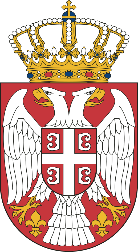                        РЕПУБЛИКА СРБИЈА                  ОПШТИНА ЖАБАРИ              Oпштинска управа Жабари            Комисије за реализацију мера     енергетске санације општине Жабари	                          Број предмета: 312-67/2023-02          Датум: 30. октобар 2023. године                           Ж А Б А Р И На основу члана 17. Правилника о суфинансирању мера енергетске санације породичних кућа и станова у оквиру пројекта „Чиста енергија и енергетска ефикасност за грађане у Србији“, у вези са расписаним Јавним позивом за учешће директних корисника (привредних субјеката) у спровођењу мера енергетске санације  породичних кућа и станова на територији општине Жабари, Комисија за реализацију мера енергетске санације дана 11. октобра утврђује:Р Е Ш Е Њ Ео испуњености услова за избор привредних субјеката за спровођење мера енергетске санацијеЗА МЕРУ 1 - Замена спољних прозора и врата и других транспарентних елемената термичког омотачаЗА МЕРУ 2 - Постављања термичке изолације спољних зидова, подова на тлу и осталих делова термичког омотача према негрејаном просторуЗА МЕРУ 3 - Постављања термичке изолације испод кровног покривача или таванице     	ЗА МЕРУ 4 - Замена постојећег грејача простора на чврсто гориво (котао или пећ) ефикаснијим котлом на гасЗА МЕРУ 5 - Замена постојећег грејача простора на чврсто гориво (котао или пећ) ефикаснијим котлом на биомасуЗА МЕРУ 6 - Уградња топлотних пумпиЗА МЕРУ 7 - Замена постојеће или уградња нове цевне мреже, грејних тела и пратећег прибораЗА МЕРУ 8 - Уградња соларних колектора у инсталацију за централну припрему потрошне топле водеЗА МЕРУ 9 - Уградња соларних панела и пратеће инсталације за производњу електричне енергије за сопствене потребе, уградње двосмерног мерног уређаја за мерење предате и примљене електричне енергије и израде неопходне техничке документације и извештаја извођача радова на уградњи соларних панела и пратеће инсталације за производњу електричне енергије који су у складу са законом неопходни приликом прикључења на дистрибутивни системЗА МЕРУ 10 - Израда техничке документације у складу са Прилогом 3Ажурирано решење о испуњености услова за избор привредног субјекта за спровођење мера енергетске санације, објављено је дана 30. октобра 2023. године.КОМИСИЈА ЗА РЕАЛИЗАЦИЈУ МЕРА ЕНЕРГЕТСКЕ САНАЦИЈЕ                                                                                                  Председник Комисије                                                                                             __________________________                                                                                              Душан Милојковић, дипл.екон.                                                                Ред.бројНАЗИВ ПОНУЂАЧА1.„Alu & Pvc Project“ 26 340 Бела Црква, ул. Јагодара ббoffice@alupvcproject.comконтакт: 065/852-42222.СЗР „Стевановић“ Владан Стевановић ПР, Жабари12 374 Жабари, ул. Симе Симића бр. 33szrstevanovic@yahoo.comконтакт: 012/250-108 и 012/250-7773.4. „Belac“ д.о.о. Петровац на Млави12 300 Петровац на Млави, ул. Српских владара бр.1бbelac@belac.rs контакт: 012/334-740„PLANA PROMET“ д.о.о. Велика Плана11 320 Велика Плана, ул. Војводе Мишића бр. 88office@planapromet.rs контакт: 026/514-458 и 069/644-4945.„SUNCE MARINKOVIĆ“ д.о.о. Крагујевац34 000 Крагујевац, ул. Браће Николић ббoffice@suncemarinkovic.com 034/330-870 Ред.бројНАЗИВ ПОНУЂАЧА1.„PLANA PROMET“ д.о.о. Велика Плана11 320 Велика Плана, ул. Војводе Мишића бр. 88office@planapromet.rs контакт: 026/514-458 и 069/644-494Ред.бројНАЗИВ ПОНУЂАЧА1.„PLANA PROMET“ д.о.о. Велика Плана11 320 Велика Плана, ул. Војводе Мишића бр. 88office@planapromet.rs контакт: 026/514-458 и 069/644-494Ред.бројНАЗИВ ПОНУЂАЧА1.„ГАСТЕЦ“ д.о.о. Вршац26 300 Вршац, ул. Ђуре Цвејића бр. 2komercijala@gastec.rsконтакт: 013/2831-807 и 013/2831-0152.„DONOSA-NM“ д.о.о. Петровац на Млави12 300 Петровац на Млави, ул. Петра Добрњца бр. 33donosanm@mts.rsконтакт: 012/327-859 и 012/327-8583.„ENERGY NET ONE“ д.о.о. Јагодина35 000 Јагодина, ул. Рибарска бр. 9jagodina@energynet.rsконтакт: 035/250-5014.СЗТР „MIN ELEKTRO“ Петровац на Млави, Иван Савић ПР12 300 Петровац на Млави, ул. Драгошева бр. 16minelektro@gmail.rsконтакт: 060/03-73-2005.„ELEKTRA CREATIVE GROUP“ д.о.о. Жабари12 374 Жабари, ул. Кнеза Милоша бр. 158info@elektra.rsконтакт: 062/503-200Ред.бројНАЗИВ ПОНУЂАЧА1.„DONOSA-NM“ д.о.о. Петровац на Млави12 300 Петровац на Млави, ул. Петра Добрњца бр. 33donosanm@mts.rsконтакт: 012/327-859 и 012/327-8582.„ENERGY NET ONE“ д.о.о. Јагодина35 000 Јагодина, ул. Рибарска бр. 9jagodina@energynet.rsконтакт: 035/250-5013.СЗТР „MIN ELEKTRO“ Петровац на Млави, Иван Савић ПР12 300 Петровац на Млави, ул. Драгошева бр. 16minelektro@gmail.rsконтакт: 060/03-73-200Ред.бројНАЗИВ ПОНУЂАЧА1.„ГАСТЕЦ“ д.о.о. Вршац26 300 Вршац, ул. Ђуре Цвејића бр. 2komercijala@gastec.rsконтакт: 013/2831-807 и 013/2831-0152.„DONOSA-NM“ д.о.о. Петровац на Млави12 300 Петровац на Млави, ул. Петра Добрњца бр. 33donosanm@mts.rsконтакт: 012/327-859 и 012/327-8583.„Green Watt Innovations“ д.о.о. Београд - Палилула11 210 Београд - Палилула, ул. Панчевачки пут бр. 86дinfo@greenwatt.rsконтакт: 011/6248-275, 060/40-45-999 и 065/30-45-9924.„ENERGY NET ONE“ д.о.о. Јагодина35 000 Јагодина, ул. Рибарска бр. 9jagodina@energynet.rsконтакт: 035/250-5015.СЗТР „MIN ELEKTRO“ Петровац на Млави, Иван Савић ПР12 300 Петровац на Млави, ул. Драгошева бр. 16minelektro@gmail.rsконтакт: 060/03-73-2006.„ELEKTRA CREATIVE GROUP“ д.о.о. Жабари12 374 Жабари, ул. Кнеза Милоша бр. 158info@elektra.rsконтакт: 062/503-2007.„NSV“ д.о.о. Нови Сад21 000 Нови Сад, ул. Југ Богданова бр. 25sanacija.nsv@gmail.com контакт: 065/330-11-69Ред.бројНАЗИВ ПОНУЂАЧА1.„DONOSA-NM“ д.о.о. Петровац на Млави12 300 Петровац на Млави, ул. Петра Добрњца бр. 33donosanm@mts.rsконтакт: 012/327-859 и 012/327-8582.„Green Watt Innovations“ д.о.о. Београд - Палилула11 210 Београд - Палилула, ул. Панчевачки пут бр. 86дinfo@greenwatt.rsконтакт: 011/6248-275, 060/40-45-999 и 065/30-45-9923.„ENERGY NET ONE“ д.о.о. Јагодина35 000 Јагодина, ул. Рибарска бр. 9jagodina@energynet.rsконтакт: 035/250-5014.СЗТР „MIN ELEKTRO“ Петровац на Млави, Иван Савић ПР12 300 Петровац на Млави, ул. Драгошева бр. 16minelektro@gmail.rsконтакт: 060/03-73-2005.„ELEKTRA CREATIVE GROUP“ д.о.о. Жабари12 374 Жабари, ул. Кнеза Милоша бр. 158info@elektra.rsконтакт: 062/503-200Ред.бројНАЗИВ ПОНУЂАЧА1.„DONOSA-NM“ д.о.о. Петровац на Млави12 300 Петровац на Млави, ул. Петра Добрњца бр. 33donosanm@mts.rsконтакт: 012/327-859 и 012/327-8582.„Green Watt Innovations“ д.о.о. Београд - Палилула11 210 Београд - Палилула, ул. Панчевачки пут бр. 86дinfo@greenwatt.rsконтакт: 011/6248-275, 060/40-45-999 и 065/30-45-9923.СЗТР „MIN ELEKTRO“ Петровац на Млави, Иван Савић ПР12 300 Петровац на Млави, ул. Драгошева бр. 16minelektro@gmail.rsконтакт: 060/03-73-2004. „SORABI RS“ Ана Стаменковић ПР Радња за уградњу столарије соларних система и грејања и трговину СОРАБИ РС Врање17 500 Врање, ул. Пролетерских бригада бр. 37info@sorabi.rsконтакт: 063/409-7655.СЗР „ЕЛСОЛ“ Никола Николић предузетник12 000 Пожаревац, ул. Хајдук Вељкова бр. 196office@elsol.rsконтакт: 063/374-831Ред.бројНАЗИВ ПОНУЂАЧА1.„ПАВИЗО“ д.о.о. Поскурице, Крагујевац 34 000 Крагујевац, Поскурице, ул. Поскурице ббpavizodoo@gmail.comконтакт: 069/82-05-3042.„С.О.К.“ д.о.о. Краљево 36 000 Краљево, ул. Мирка Луковића бр. 2sok@sokdoo.comконтакт: 063/683-0933.„ATON SOLAR“ д.о.о. Банатски Карловац26 320 Бантски Карловац, ул. Немањина бр. 12solarenergylazic@gmail.com контакт: 065/5300-5324.„БЕТАТРОН“ д.о.о. Нова Пазова22 330 Нова Пазова, ул. Цара Душана бр. 41office@betatrondoo.com  контакт: 022/323-493 и 063/211-3835.СЗР „ЕЛСОЛ“ Пожаревац12 000 Пожаревац, ул. Хајдук Вељкова бр. 196office@elsol.rs   контакт: 063/374-861 и 012/7525-2906. „SORABI RS“ Ана Стаменковић ПР17 500 Врање, ул. Пролетерских бригада бр. 17info@sorabi.rs   контакт: 063/40-97-657.„Green Watt Innovations“ д.о.о. Београд - Палилула11 210 Београд - Палилула, ул. Панчевачки пут бр. 86дinfo@greenwatt.rsконтакт: 011/6248-275, 060/40-45-999 и 065/30-45-9928.„ENERGY NET ONE“ д.о.о. Јагодина35 000 Јагодина, ул. Рибарска бр. 9jagodina@energynet.rsконтакт: 035/250-5019.„ПАНД“ д.о.о. Крагујевац34 000 Крагујевац, ул. Душана Ђорђевића бр. 122prodaja@solari.co.rsконтакт: 062/14-16-50510.„ABI SOLAR BALKAN“ д.о.о. Банатски Карловац26 320 Бантски Карловац, ул. Немањина бр. 12elektroplanks@gmail.com контакт: 060/08-62-61111.„VESANET“ Продаја и уградња соларних система Веселин Вићентијевић ПР12 300 Петровац на Млави, ул. Петра Добрњца бр. 106vesanet2016@gmail.com контакт: 063/477-15812.„MY GREEN HOME inc“ д.о.о. Панчево 26 000 Панчево, ул. Жарка Зрењанина бр. 6office@mygreenhome.rs контакт: 061/623-08-9113.„Alijans PRO“ д.о.о. Панчево 26 101 Панчево, ул. Браће Јовановића бр. 90Аalijanspro@gmail.com контакт: 063/316-21814.„MARATON“ д.о.о. Ћуприја35 230 Ћурпија, ул. Лоле Рибара бр. 36aдреса за слање поште: 11 000 Београд, ул. Алексе Ненадовића бр. 19, I сп.maraton91@hotmail.rsконтакт: 062/801-03-2715.„NSV“ д.о.о. Нови Сад21 000 Нови Сад, ул. Југ Богданова бр. 25sanacija.nsv@gmail.com контакт: 065/330-11-69Ред.бројНАЗИВ ПОНУЂАЧА1.„С.О.К.“ д.о.о. Краљево 36 000 Краљево, ул. Мирка Луковића бр. 2sok@sokdoo.comконтакт: 063/683-0932.„ATON SOLAR“ д.о.о. Банатски Карловац26 320 Бантски Карловац, ул. Немањина бр. 12solarenergylazic@gmail.com контакт: 065/5300-5323.„DONOSA-NM“ д.о.о. Петровац на Млави12 300 Петровац на Млави, ул. Петра Добрњца бр. 33donosanm@mts.rsконтакт: 012/327-859 и 012/327-8584.„ELEKTRA CREATIVE GROUP“ д.о.о. Жабари12 374 Жабари, ул. Кнеза Милоша бр. 158info@elektra.rsконтакт: 062/503-200